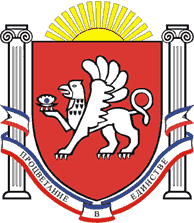 РЕСПУБЛИКА    КРЫМРАЗДОЛЬНЕНСКИЙ  РАЙОНАДМИНИСТРАЦИЯ   ЗИМИНСКОГО  СЕЛЬСКОГО ПОСЕЛЕНИЯПОСТАНОВЛЕНИЕ № 220от  28 октября  2020 годас. Зимино   О рассмотрении экспертного заключения Министерства юстиции Республики Крым от 08.10.2020  на постановление Администрации Зиминского сельского поселения Раздольненского района Республики Крым  от 27.07.2018 № 61 «Об утверждении Положения о порядке получения муниципальными служащими Администрации Зиминского сельского поселения Раздольненского района Республики Крым разрешения представителя нанимателя (работодателя) на участие на безвозмездной основе в управлении отдельными некоммерческими организациями»           Рассмотрев  письмо Совета министров Республики Крым от 17.10.2020 № 1/01-53/6017  по рассмотрению экспертного заключения Министерства юстиции Республики Крым от 08.10.2020г в связи с изменениями в отдельные законодательные акты ,  руководствуясь Федеральным законом от 06 октября 2003 г. N 131-ФЗ   «Об общих принципах организации местного самоуправления в Российской Федерации», Уставом муниципального образования  Зиминское сельское поселение Раздольненского района Республики Крым, принимая во внимание экспертное заключение Министерства юстиции Республики Крым от 08.10.2020  на постановление Администрации Зиминского сельского поселения Раздольненского района Республики Крым  от 27.07.2018 № 61 «Об утверждении Положения о порядке получения муниципальными служащими Администрации Зиминского сельского поселения Раздольненского района Республики Крым разрешения представителя нанимателя (работодателя) на участие на безвозмездной основе в управлении отдельными некоммерческими организациями»,    Администрация Зиминского сельского поселения  ПОСТАНОВЛЯЕТ:1. Постановление Администрации Зиминского сельского поселения Раздольненского района Республики Крым  от 27.07.2018 № 61 «Об утверждении Положения о порядке получения муниципальными служащими Администрации Зиминского сельского поселения Раздольненского района Республики Крым разрешения представителя нанимателя (работодателя) на участие на безвозмездной основе в управлении отдельными некоммерческими организациями признать утратившим силу.2. Настоящее постановление  вступает в силу со дня принятия.3. Постановление обнародовать на информационном стенде Зиминского сельского совета в с.Зимино ул. Гагарина, д.33, сайте Администрации Зиминского сельского поселения «Зиминское-сп.рф».4. Контроль за выполнением настоящего постановления  возложить председателя Зиминского сельского совета- главу Администрации Зиминского сельского поселения.Председатель Зиминского   сельского  совета- глава АдминистрацииЗиминского сельского поселения:                                         С.В.Канцелярук